МОЛИТВЕННЫЙ ЛИСТОК ФОНДА ВАРНАВА 						     ОКТЯБРЬ-2020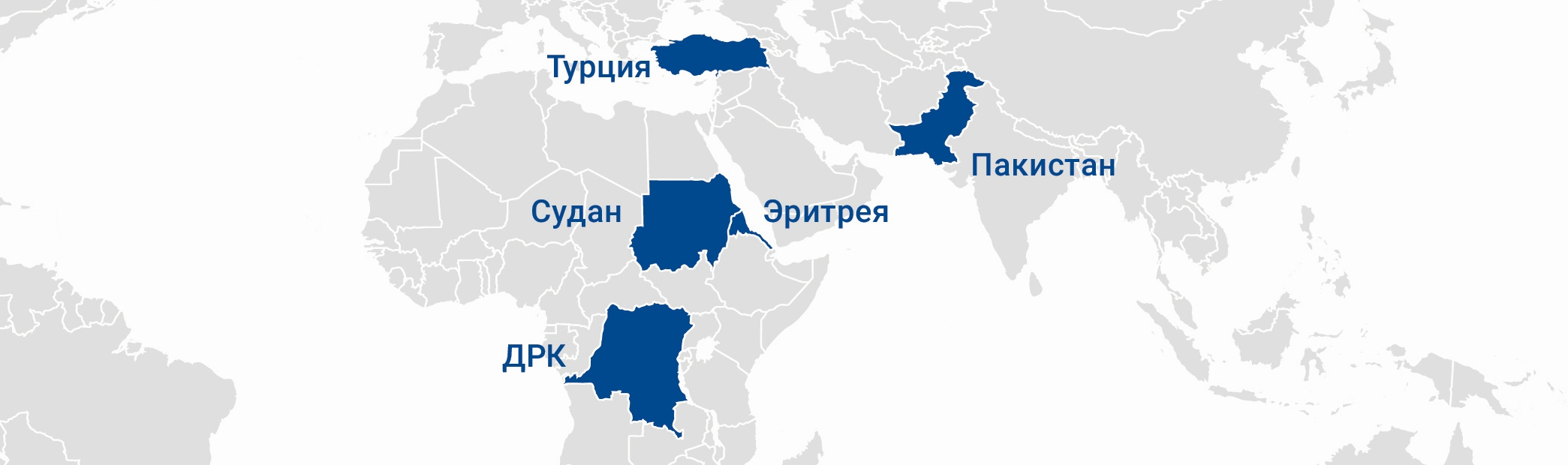 Пакистан – Христианин приговорен к смерти за “богохульное” смсСудан – Подписано соглашение о разделении религии и государства, 30-летнее правление ислама подошло к концуЭритрея – Власти выпустили под залог 69 христиан, осужденных за веруДРК – Джихадисты напали на регион, где проживают в основном христиане, и убили 58 человекТурция – Эрдоган приказал еще одно историческое здание церкви превратить в мечеть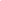 Не заботьтесь ни о чем, но всегда в молитве и прошении с благодарением открывайте свои желания пред Богом…Филиппийцам 4:6Пакистан – Христианин приговорен к смерти за “богохульное” смсВ Пакистане 8 сентября был приговорен к смерти 37-летний христианин Асиф Перваиз, которого обвинили в отправке текстовых сообщений “богохульного содержания”.Асиф, работавший ранее на швейной фабрике, находится в заключении с 2013 года, после того как его начальник обвинил его в отправке смс с оскорбительными словами в адрес Мухаммеда. Перваиз отрицает свою вину.Суд Лахора приказал, чтобы Перваиз сначала отбыл трехлетнее тюремное заключение за использование своего телефона “не по назначению”, а затем его повесят.Апелляционное слушание по делу супружеской пары, Шафката Эммануэля и Шагуфты Каусар, осужденных за “богохульство”, которое должно было состояться 11 сентября, было перенесено из-за неявки одного из судей. Слушание перенесли на 24 сентября, но затем перенесли и его. Дата нового слушания пока не назначена.Эта супружеская пара, у которой четверо детей, осуждена в апреле 2014 года за отправку “богохульных” смс двум мусульманам и вот уже шесть лет находится в тюрьме на скамье смертников.Шафкат прикован к инвалидному креслу из-за травмы позвоночника. Его жена Шагуфта говорит, что они неграмотные и никак не могли написать те сообщения.10 сентября Верховный суд Лахора запросил медицинское заключение о тяжелобольном христианине Зафаре Бхатти, так как его адвокаты ходатайствовали отпустить его под залог по состоянию здоровья и провести досрочное слушание по обжалованию его приговора за “богохульство”.50-летний Зафар страдает от диабета, а 3 сентября в тюрьме у него случился сердечный приступ. Он был арестован в 2012 году, а в 2017 году приговорен к пожизненному заключению по обвинению в “богохульстве” за отправку смс с оскорблениями в адрес Мухаммеда с телефона, который даже не был зарегистрирован на его имя.В августе в провинции Пенджаб в “богохульстве” был обвинен христианин Сохаил Масих, один из мусульманских лидеров обвинил его в том, что он оскорбил ислам в своей публикации на Фейсбуке.Молитесь, чтобы Господь сохранил Асифа, Шафката и Шагуфту от казни, а также других пятерых христиан, находящихся на скамье смертников в Пакистане по ложному обвинению в “богохульстве”. Просите Господа утешить и защитить их всех, а также Зафара и Сохаила и еще около 20 других христиан, которые на данный момент находятся в тюрьме за “богохульство” (2 Коринфянам 1:3). Молитесь о том, чтобы судьи с состраданием отнеслись к состоянию здоровья Зафара, которому нужно лечение. Молитесь, чтобы власти отменили этот несправедливый закон о “богохульстве”, который мусульмане часто используют, чтобы ложно обвинять людей, на которых они имеют зуб. Особенно беззащитны перед этим законом христиане и последователи других неисламских религий.		В начало	Судан – Подписано соглашение о разделении религии и государства, 30-летнее правление ислама подошло к концуМежду переходным правительством и повстанческими группировками было достигнуто соглашение, которое положит конец 30-летнему правлению исламского закона в Судане, и ислам больше не будет официальной государственной религией.3 сентября в столице Эфиопии Аддис-Абебе премьер-министр Абдалла Хамдук подписал соглашение с Абдельазизом Аль-Хилу, лидером cуданского “Народно-освободительного движения – Север”.“Государство не будет устанавливать официальную религию, – говорится в соглашении. – Никто из граждан не должен подвергаться дискриминации на основании своей религиозной принадлежности”.Соглашение было подписано спустя несколько дней после подписания мирного договора между правительством и альянсом повстанческих организаций, положившего конец многолетнему конфликту в Дарфуре, а также в регионе Голубого Нила и Южного Кордофана, из-за которого сотни тысяч человек были убиты и миллионы лишились крова.Христиане очень рады этим переменам, особенно те, кто вышел из ислама, борцы за права человека тоже, а вот исламисты резко осудили это решение, как и отмену закона об отступничестве от ислама.Слава Господу за прекращение 30-летнего периода, когда над обществом довлел ислам в своей самой строгой, консервативной версии. Поистине, как говорил наш Спаситель, Богу все возможно (Матфея 19:26). Молитесь, чтобы в эту зарождающуюся эпоху религиозной свободы мусульмане Судана имели возможность услышать евангелие и решились последовать за Христом. Молитесь о скорейшем освобождении из тюрем христиан, осужденных по исламскому закону (шариату), включая многих женщин, которые находятся в тюрьмах вместе со своими детьми. Молитесь о мире в Судане, чтобы Бог сдержал исламистское насилие, которое может вспыхнуть как реакция на эти перемены в обществе.		В начало	Эритрея – Власти выпустили под залог 69 христиан, осужденных за веру22 сентября один из наших местных контактов подтвердил, что правительство Эритреи освободило 69 заключенных христиан. Следом за освобождением 4 сентября более двадцати мужчин и женщин власти продолжают оформлять условно-досрочное освобождение заключенных из тюрьмы Май-Серва, что близ Асмэры, столицы Эритреи.Освобождение, проводимое в рамках карантинных мер, осуществляется на условии предоставления залога, как правило, на основании свидетельства о праве собственности и при наличии поручителей, которые несут ответственность за последующие действия освобождаемых.По мнению д-ра Берхане Асмелаша, служителя церкви, есть надежда на освобождение еще 300 и более других христиан, взрослых и детей, которые остаются заключенными в военной тюрьме, печально известной тем, что осужденные там подвергаются одиночному заключению в металлических грузовых контейнерах.Из числа освобожденных большинство имели большие сроки, не меньше десяти лет, а есть среди них и такие, кто томился в тюрьме строгого режима без суда и следствия 16 лет. Радуясь хорошим новостям, пастор все же отметил, что среди освобожденных нет пасторов и старших христианских служителей, которых удерживают в заключении, поэтому он попросил молиться об их безопасности и скором освобождении.“Христианство – это не преступление. Эти люди не совершили никакого преступления, их вина – это вера в Бога, – говорит д-р Берхан. – Это ответ на молитвы. Тысячи христиан молятся об этом”.Для тех, кто был освобожден, жизнь не будет простой. “Многие находились в тюрьме очень долго. Жизнь и окружающие обстоятельства сильно изменилась за это время. Кто-то вернется к своим друзьям и родным, но многие окажутся без крова, и им даже некуда будет пойти. В Эритрее нет никакой помощи [от государства]”, – объясняет д-р Берхан.Д-р Берхан просит молиться о тех, кто был недавно освобожден: “Разум и души этих людей нуждаются в исцелении. Им нужна реабилитация. Нужно молиться, чтобы они оправились и восстановились после всего пережитого”.Эритрея остается одной из худших стран в мире для христиан, где самые сильные гонения. Верующие некоторых деноминаций подвергаются произвольным арестам и оказываются в тюрьме без суда и следствия. В 2002 году введена обязательная регистрация религиозных групп и объявлены вне закона все религии, кроме православия, католицизма, лютеранства и суннитского ислама.Благодарность нашему Богу, Который слышит наши молитвы и посылает просимое (1 Иоанна 5:15), за освобождение христиан Эритреи, находившихся долгое время в тюрьме в тяжелых условиях. Молитесь об их скорейшем восстановлении – физическом, духовном и душевном, и чтобы все, кто без крыши над головой, нашел себе кров. Молитесь о наших братьях и сестрах в Эритрее, кто до сих пор находится в тюрьме, – чтобы Господь укрепил их, их родных и близких, а также чтобы их скорее освободили.		В начало	ДРК – Джихадисты напали на регион, где проживают в основном христиане, и убили 58 человекПо меньшей мере 58 человек были убиты и 17 похищены в начале сентября во время нападения мусульманских боевиков на два селения на северо-востоке Демократической республики Конго, где проживают в основном христиане.В районе Тшаби в провинции Итури на юге страны 8 сентября были убиты 23 человека, а спустя два дня убиты еще 35 человек. После этого многие жители бежали.“Людей убивали всеми видами оружия… ножами, автоматами, – рассказывает один из жителей деревни в Тшаби. – 17 человек числятся пропавшими без вести, но с уверенностью можно сказать, что их схватили”.По всей видимости, эти нападения – дело рук членов вооруженной исламистской группировки «Союзнические демократические силы», которая активна в этом регионе вот уже больше двадцати лет.Воззовите к Господу, чтобы Он утешил семьи, скорбящие о потере своих родных и близких (Матфея 5:4), и восполнил все их нужды. Молитесь о благополучном освобождении 17 человек, которые были похищены. Молитесь о христианах в ДРК, над которыми каждый день нависает угроза жестоких нападений просто за то, что они носят имя Иисуса Христа. Просите Господа укрепить их и явить Свою силу через их немощь (2 Коринфянам 12:9). Просите Господа коснуться сердец тех, кто творит насилие, и привести их к личной встрече с живым Богом.		В начало	Турция – Эрдоган приказал еще одно историческое здание церкви превратить в мечетьСпустя всего месяц после объявления о том, что Собор святой Софии, входящий в состав Всемирного наследия Юнеско, снова становится мечетью, президент Турции Реджеп Тайип Эрдоган приказал еще один исторический христианский храм превратить в мечеть.Указом президента от 21 августа Церковь Христа спасителя в Полях, входящая в ансамбль монастыря Хора в Стамбуле и бывшая до 2020 года музеем Карие, повторила судьбу своего соседа – Собора святой Софии.Это решение вызвало резкую критику со стороны оппонентов политики Эрдогана и руководителей церквей, которые подчеркнули, что этот шаг усугубит религиозные разделения в стране. В Турции, где большинство населения исповедует ислам, все больше нарастает притеснение религиозных меньшинств, особенно резко ситуация стала накаляться при президенте Эрдогане, который не скрывает своего желания возродить Османскую империю.Вознесите в молитве наших братьев и сестер в Турции, чтобы они оставались стойкими и твердыми в вере, взирая в эти трудные времена на Бога – скорого помощника в бедах (Псалом 45:2). Молитесь о том, чтобы обычные мусульмане в Турции не следовали примеру президента, но относились к малочисленным и беззащитным христианам с уважением.		В начало	